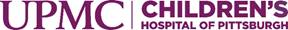 UPMC Children’s Hospital of Pittsburgh is proudly partnering with Northgate School District to vaccinate students and community members against COVID-19 with the Pfizer-BioNTech vaccine.WHENNovember 22, 2021 3:30-5:30 pmTo schedule an appointment please visit: https://forms.office.com/r/WqnxCjBmPb and select “Northgate”. WHERENorthgate Jr/Sr High School589 Union AvenuePittsburgh, PA 15202WHOFor students and community members ages 5+. Booster doses will be available for those that meet the eligibility criteria. Eligibility criteria can be found here.